Межгосударственный стандарт ГОСТ 2.780-96
"Единая система конструкторской документации. Обозначения условные графические. Кондиционеры рабочей среды, емкости гидравлические и пневматические"
(утв. постановлением Госстандарта РФ от 7 апреля 1997 г. N 121)Unified system for design documentation. Graphic designations. Fluid conditioners and capacitorsДата введения 1 января 1998 г.Взамен ГОСТ 2.780-68 в части пп. 1, 2, 18 - 251 Область примененияНастоящий стандарт устанавливает условные графические обозначения кондиционеров рабочей жидкости и рабочего газа, гидравлических и пневматических емкостей в схемах и чертежах всех отраслей промышленности.2 Нормативные ссылкиВ настоящем стандарте использованы ссылки на следующие стандарты:ГОСТ 17752-81 Гидропривод объемный и пневмопривод. Термины и определенияГОСТ 20765-87 Системы смазочные. Термины и определенияГОСТ 26070-83 Фильтры и сепараторы для жидкостей. Термины и определения3 ОпределенияВ настоящем стандарте применяют термины по ГОСТ 17752, ГОСТ 20765, ГОСТ 26070.4 Основные положения4.1 Обозначения отражают назначение (действие), способ работы устройств и наружные соединения.4.2 Обозначения не показывают фактическую конструкцию устройства.4.3 Размеры условных обозначений стандарт не устанавливает.4.4 Условные графические обозначения кондиционеров рабочей среды, гидравлических и пневматических емкостей приведены в таблице 1.Таблица 1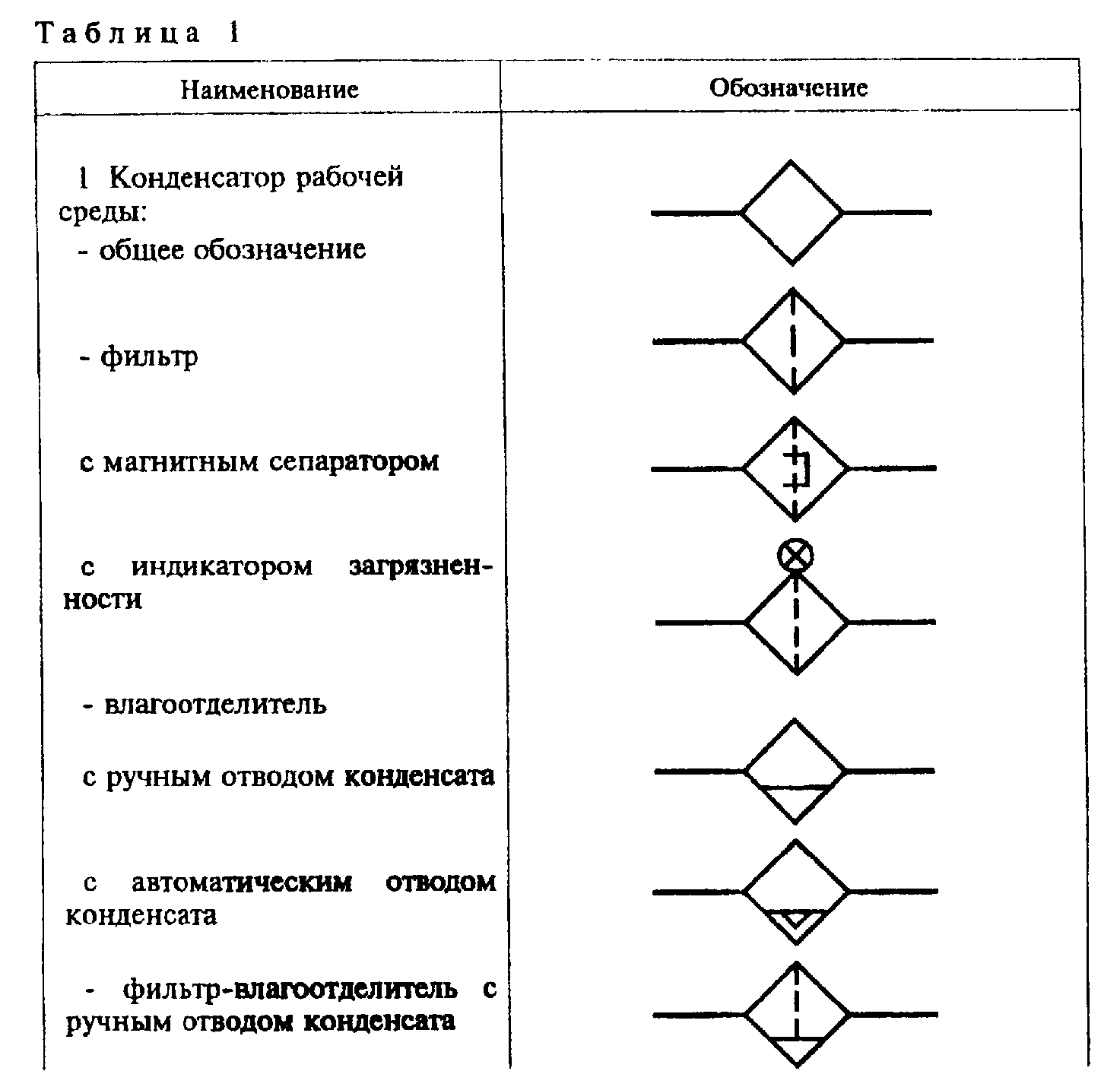 "Таблица 1. Условные графические обозначения кондиционеров рабочей среды, гидравлических и пневматических емкостей"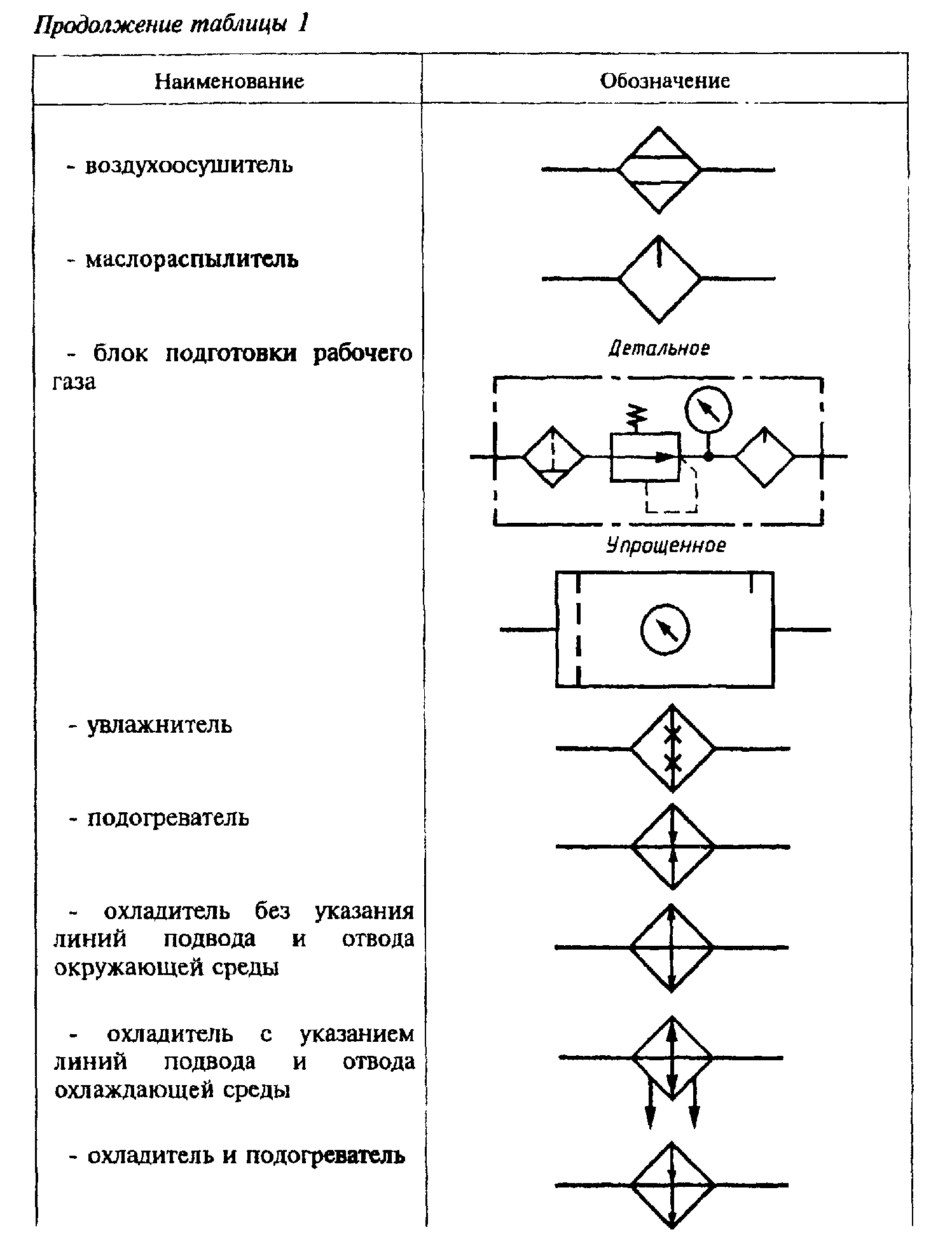 "Таблица 1. Условные графические обозначения кондиционеров рабочей среды, гидравлических и пневматических емкостей" (продолжение 1)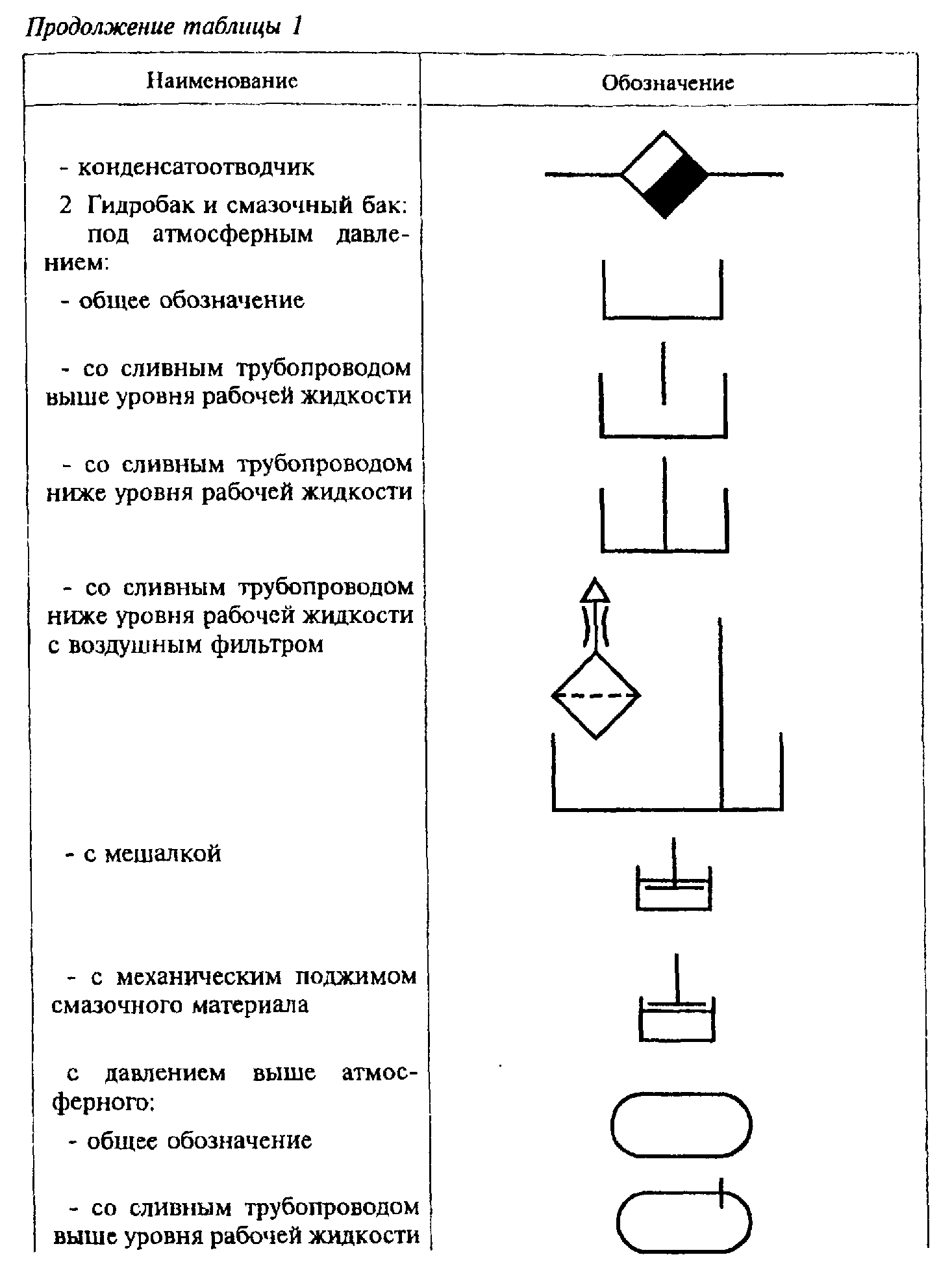 "Таблица 1. Условные графические обозначения кондиционеров рабочей среды, гидравлических и пневматических емкостей" (продолжение 2)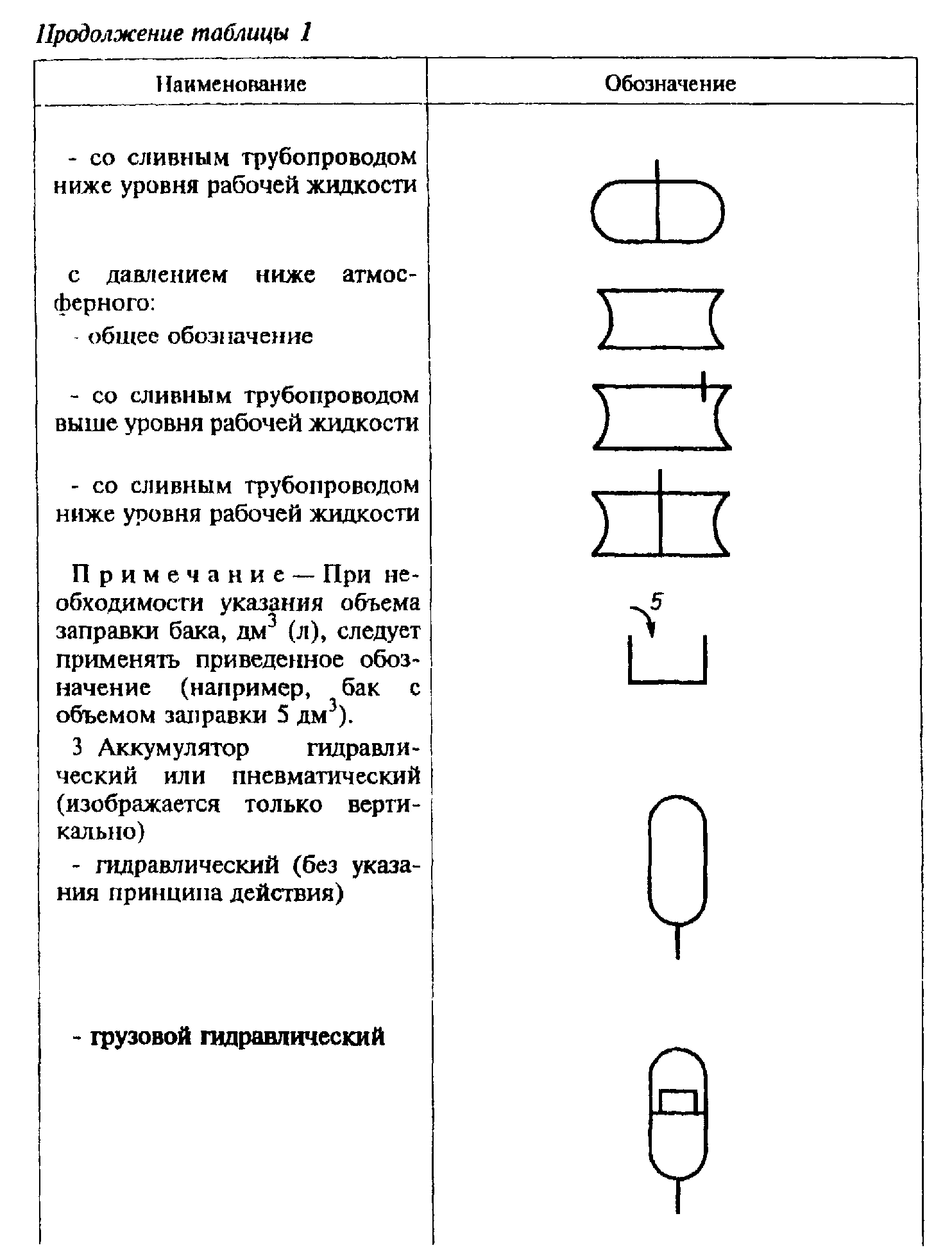 "Таблица 1. Условные графические обозначения кондиционеров рабочей среды, гидравлических и пневматических емкостей"(продолжение 3)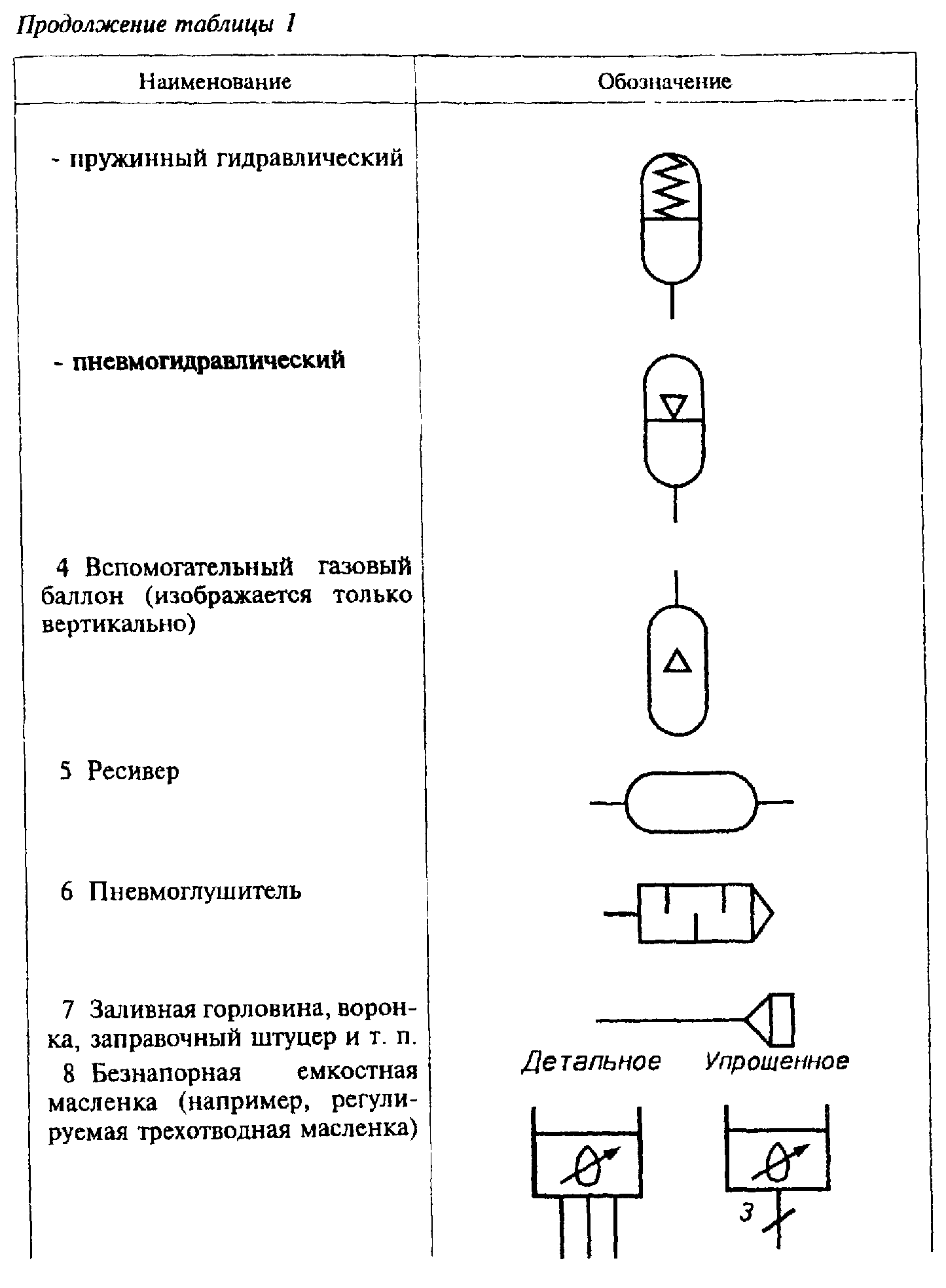 "Таблица 1. Условные графические обозначения кондиционеров рабочей среды, гидравлических и пневматических емкостей"(продолжение 4)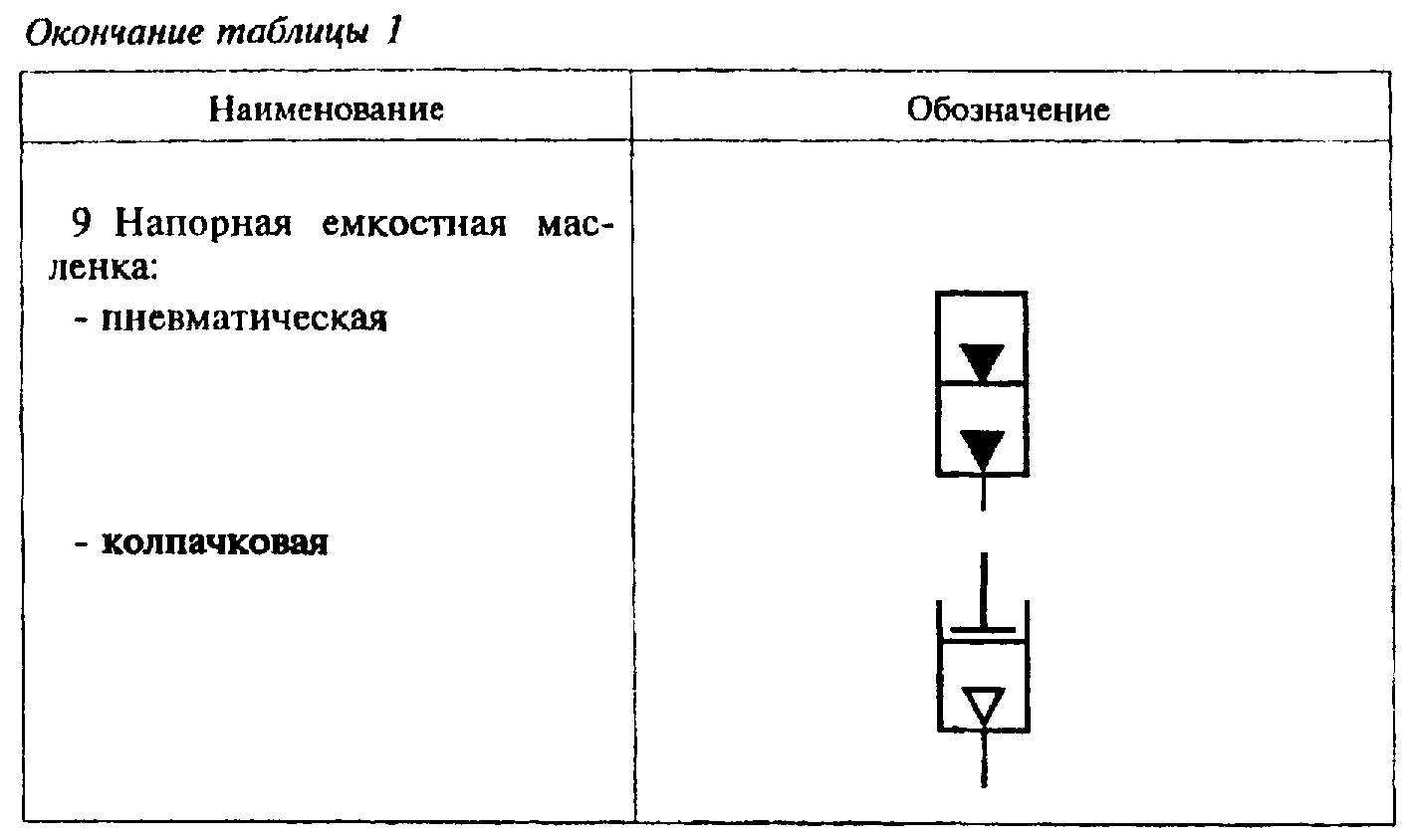 "Таблица 1. Условные графические обозначения кондиционеров рабочей среды, гидравлических и пневматических емкостей" (окончание)